Actielijst Kwaliteitsbevordering Academisch Opleiden met Esprit	Actielijst Kwaliteitsbevordering Academisch Opleiden met Esprit	Actielijst Kwaliteitsbevordering Academisch Opleiden met Esprit	Actielijst Kwaliteitsbevordering Academisch Opleiden met Esprit	Actielijst Kwaliteitsbevordering Academisch Opleiden met Esprit	Actielijst Kwaliteitsbevordering Academisch Opleiden met Esprit	Actielijst Kwaliteitsbevordering Academisch Opleiden met Esprit	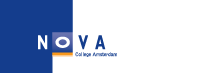 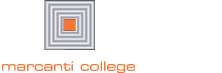 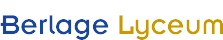 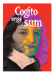 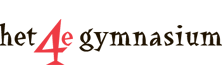 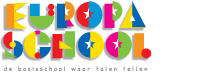 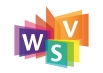 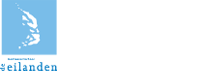 De schoolopleider stelt een jaarplanning voor de opleidingsschool opDoen we alDoen we alDoen we alGaan we komend schooljaar doenDe schoolopleider ondersteunt de organisatie van ABV-op-locatieDoen we alDoen we alDoen we alDoen we alDe schoolopleider verzorgt de registratie van de studentenDoen we alDoen we alDoen we alDoen we alDe schoolopleider verzorgt de integratie van studenten in het schoolsysteemDoen we alDoen we alGaan we komend schooljaar doenDoen we alDe schoolopleider legt bij elke LIO een lesbezoek af in het eerste half jaarDoen we (nog) nietDoen we (nog) nietGaan we komend schooljaar doenDe schoolopleider, instituutsopleider en werkbegeleider beslissen samen of een LIO door mag gaan na het eerste half jaarDoen we alDoen we alDoen we alGaan we komend schooljaar doenDe schoolopleider gaat bij een minder goed functionerende student in gesprek met student en werkbegeleiderDoen we alDoen we alDoen we alDoen we alDe schoolopleider betrekt studenten bij schoolactiviteitenGaan we komend schooljaar doenDoen we alDoen we alDoen we alDe schoolopleider legt bij elke derdejaars student van de HvA een lesbezoek af in het tweede half jaarDoen we alDoen we (nog) nietDoen we (nog) niet De schoolopleider en de instituutsopleider leiden intervisie / leergroepen met de studentenDoen we al, frequentie: 9 keer per jaarDoen we al, frequentie: 14 keer per jaarDoen we al, frequentie: 12 keer per jaarDoen we al, frequentie: 10 keer per jaarDe schoolopleider en de instituutsopleider leiden de scholengroep met de studentenDoen we (nog) nietDoen we al, frequentie: 14 keer per jaarDoen we al, frequentie: 4/5 keer per jaarDoen we al, frequentie: … keer per jaarDe schoolopleider voert overleg met de schooldirectieGaan we komend schooljaar doenDoen we al, frequentie: 30 keer per jaarDoen we al, frequentie: 5 keer per jaarDoen we al, frequentie: 2 keer per jaarDe schoolopleider en de instituutsopleider leiden samen intervisie / opleidingsteam-vergaderingen met de werkbegeleiders en directieDoen we (nog) nietDoen we al, frequentie: 8 keer per jaarDoen we (nog) nietGaan we komend schooljaar doen, frequentie: 2 keer per jaarDe schoolopleider neemt deel aan de bijeenkomsten van WEBGaan we komend schooljaar doenDoen we alDoen we alDoen we alDe schoolopleider neemt deel aan de conferentie Opleiden met EspritDoen we alDoen we alDoen we alDoen we alDe schoolopleider verspreidt een nieuwsbrief over de opleidingsschool onder de medewerkers van de eigen schoolDoen we (nog) nietDoen we (nog) nietDoen we (nog) nietDoen we (nog) nietDe schoolopleider zorgt ervoor dat de informatie op de website van de eigen school over de opleidingsschool up-to-date isDoen we (nog) nietDoen we (nog) nietDoen we (nog) nietGaan we komend schooljaar doenDe schoolopleider zorgt ervoor dat de informatie in de medewerkersinformatie van de eigen school over de opleidingsschool up-to-date isDoen we (nog) nietDoen we alDoen we (nog) nietDe schoolopleider zorgt ervoor dat de informatie in het schoolplan van de eigen school over de opleidingsschool up-to-date isDoen we (nog) nietDoen we (nog) nietDoen we (nog) nietGaan we komend schooljaar doenDe schoolopleider informeert de MR over de opleidingsschoolDoen we (nog) nietDoen we (nog) nietDoen we (nog) nietGaan we komend schooljaar doenDe schoolopleider informeert de OR over de opleidingsschoolDoen we (nog) nietDoen we (nog) nietDoen we (nog) nietGaan we komend schooljaar doenDe schoolopleider informeert de LLR over de opleidingsschoolDoen we (nog) nietDoen we (nog) nietDoen we (nog) nietGaan we komend schooljaar doenDe schoolopleider heeft een opleiding tot schoolopleider gevolgdIs al het gevalIs al het gevalIs al het gevalGaan we komend schooljaar doenDe instituutsopleider legt bij elke LIO een lesbezoek af in het eerste half jaarDoen we (nog) nietDoen we alDoen we alDoen we alDe instituutsopleider legt bij elke derdejaars student van de HvA een lesbezoek af in het tweede half jaarDoen we (nog) nietDoen we alDoen we alDe instituutsopleider gaat bij een minder goed functionerende student of werkbegeleider in overleg met schoolopleider en werkbegeleiderDoen we alDoen we alDoen we alGaan we komend schooljaar doenDe instituutsopleider neemt deel aan de bijeenkomsten van WEBDoen we alDoen we alDoen we alDoen we alDe instituutsopleider neemt deel aan de conferentie Opleiden met EspritDoen we alDoen we alDoen we alDoen we alDe werkbegeleiders voeren begeleidingsgesprekken met de studentDoen we al, frequentie: … keer per jaarDoen we al, frequentie: 25 keer per jaarDoen we al, frequentie: … keer per jaarDoen we al, frequentie: 20-30 keer per jaarDe werkbegeleiders schrijven en bespreken de tussenbeoordeling Doen we (nog) nietDoen we alDoen we alDoen we alDe werkbegeleiders schrijven en bespreken de eindbeoordelingDoen we (nog) nietDoen we alDoen we alDe werkbegeleiders mailen of bellen studenten bij afwezigheidDoen we (nog) nietDoen we alDoen we (nog) nietGaan we komend schooljaar doenDe werkbegeleiders verwijzen studenten naar collega’s die anders lesgevenGaan we komend schooljaar doenDoen we alDoen we alDoen we alDe werkbegeleiders bespreken lesplannen met de studentenDoen we alDoen we alDoen we alDoen we alDe werkbegeleiders filmen en bespreken lessen van studentenDoen we alDoen we alDoen we alDe werkbegeleiders helpen bij het uitvoeren van opdrachten voor de opleidingDoen we (nog) nietDoen we alDoen we alDe werkbegeleiders lezen en beoordelen eventuele reflectieverslagen van studentenDoen we alDoen we alDoen we alDoen we alDe werkbegeleiders voeren motivatiegesprekken met studentenDoen we alDoen we alDoen we alDe werkbegeleiders nemen deel aan intervisie / opleidingsteamvergaderingenDoen we (nog) nietDoen we al, frequentie: 8 keer per jaarDoen we al, frequentie: 4/5 keer per jaarDe werkbegeleiders nemen deel aan de conferentie “Opleiden met Esprit”Doen we alDoen we alDoen we alDe werkbegeleiders wonen een leergroep / scholengroep bijDoen we (nog) nietGaan we komend schooljaar doen, frequentie: 1 keer per jaarDoen we (nog) nietDe werkbegeleiders hebben een opleiding tot werkbegeleider gevolgdIs al het gevalDoen we alDoen we al